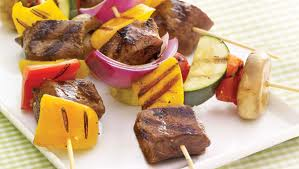 Steak & Pepper Kebabs				Yield: 4-5DAY 1: _______	3 tablespoons sesame oil_______	1 tablespoon lime juice_______	2 tablespoons soy sauce_______	1 (1-inch) piece ginger, peeled and grated or ½ t. powdered_______	2 cloves garlic, minced (2 teaspoons)_______	1 teaspoon sugar_______	1/8 teaspoon salt_______	1 pound boneless beef sirloin, cut into 1½ -inch cubesIn a small bowl, combine oil, lime juice, soy sauce, ginger, garlic, sugar, and salt. Place beef in a re-sealable 1-gallon freezer bag. Add marinade and shake to coat. Refrigerate for 1 hour.DAY 2:_______	1 each red, yellow, and orange bell peppers, cut into 1-inch pieces_______	2 zucchini’s, cut into 1-inch pieces_______	1/3 fresh pinapple, cut into 1-inch squares_______ 	1 small onion, cut into 1-inch piecesRaise oven rack to 3 inches from element. Soak 8 wooden skewers in water for at least 15 minutes. Remove beef cubes from bag; discard marinate. Thread on skewers, alternating with bell peppers.Broil (low) kebabs on foil lined broiling pan for 6 – 8 minutes, turning once, until beef reaches desired doneness and vegetables soften and brown.PER SERVING: calories: 230; protein: 26 grams; total fat: 11 grams; cholesterol: 60 mg; sodium: 170 mg; carbohydrate: 6 grams; dietary fiber: 2 grams.Recipe from “dashrecipes.com”